Ordre du jour9h 30 Accueil-café 10h00 Début de séance 1/ Bilan financier (trésorière)2/ Bilan moral et bilan d’activités pour 2021-2022(président)3/ Organisation du concours de langues anciennes 20234/ États de rentrée pour les LCA dans nos établissements5/ Annonce des Journées d’Automne de la CNARELA à Narbonne fin octobre6 /Dates des rendez-vous à venir7/ Questions diverses (à indiquer au Président à l’avance ou en début de séance)12h Fin de séance12h15.12h30: déplacement vers le centre-ville pour la pause déjeuner au Jardin d’Hiver(7 rue Amiral Linnois 29200 Brest) (formule plat/dessert/café à 19,50 €, restauration bio et locale).15 h 00visite guidée de l’exposition temporaire « Plumes de peintres » et présentation de deux-trois œuvres en lien avec l’Antiquité dans la galerie du 1er étage" au Musée des Beaux-Arts de Brest (à 100 m du restaurant)Merci de bien remplir le coupon-réponse joint et, le cas échéant, le bon pour pouvoir et de les renvoyer AU PLUS TARD JEUDI 22 SEPTEMBRE AU SOIR.Au plaisir de vous retrouver bientôtLaurent Le ChanuPrésident de l’ARELA-Bretagne NB : coupon-réponse page suivanteTRÈS IMPORTANT POUR L’ORGANISATION DE LA JOURNÉECoupon-réponse à renvoyer AVANT LE 20 /09 par courriel à la Présidence (presidence.arela.bretagne@gmail.com, avec copie à la trésorière (marquantf@orange.fr) dans le cas d’une inscription au repas.Cocher les cases correspondantes.Nom : …………………                        Prénom : …………………………….Je participerai à l’AG Je ne participerai pas à l’AG Je participerai au repas. Je serai accompagné(e)/ rejoint(e) pour le repas par ….. personne(s) (collègue, conjoint …)Je ne participerai pas au repas.Je participerai à la visite au Musée des Beaux-ArtsJe ne participerai pas à l’AG à la visite au Musée des Beaux-Arts Je serai accompagné(e)/ rejoint(e) pour la visite  par ….. personne(s) (collègue, conjoint …)--------------------------------------------------------------------------------------------------------------BON POUR POUVOIR(à renvoyer au président par courriel : presidence.arela.bretagne@gmail.comou par courrier postal :L. Le Chanu 5 impasse Duguay Trouin 22190 Plérin)Je soussigné(e)……………………., membre de l’ARELA Bretagne à jour de ma cotisation, déclare ne pas pouvoir  être présent(e) à l’AG du 1er octobre 2022 à Brestet donner mon pouvoir à ………………………………………………………………. à n’importe quel membre habilité(à rayer si vous mettez un nom ci-dessus)pour participer à tout vote et toute décision de cette Assemblée générale.Fait à ………….…………	Le ………/09/2022                   Signature : 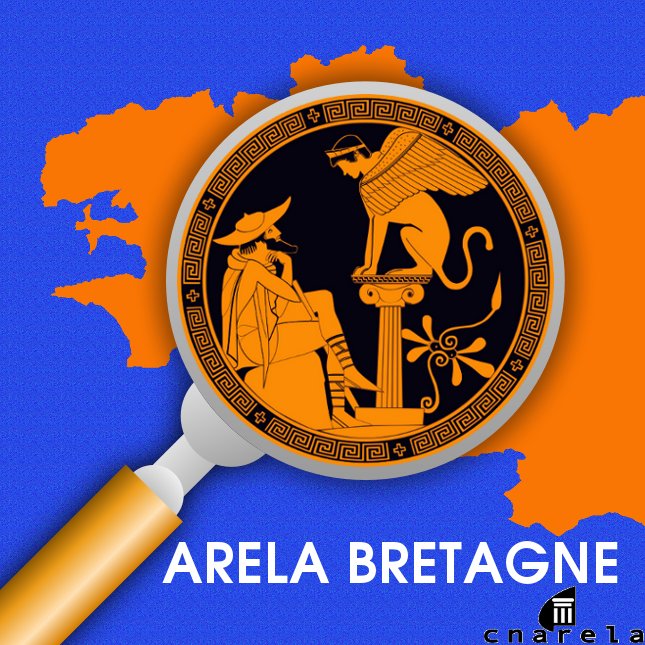 CONVOCATION à l’AG de L’ARELA BRETAGNEChers collègues et adhérents de l’ARELA Bretagne,J’ai le plaisir de vous « convoquer » à notre ASSEMBLEE GENERALE et d’y inviter vos collègues de lettres classiques non adhérentsle samedi 1er octobre 2022à Brestau lycée La Pérouse-Kerichen(entrée par la rue Jules Lesven)